Citronska kislinaProdajalec: Natural Loti, Dolores Grebenc s.p, Cesta Josipa Ribičiča 17, 1381 Rakek, tel. O51 272 825Po uporabi temeljito umiti roke. Povzroča hudo draženje oči. Obvezna zaščita oči/obraza. PRI STIKU Z OČMI: previdno izpirajte z vodo nekaj minut. Odstranite kontaktne leče, če to lahko storite brez težav. Nadaljujte z izpiranjem. Če draženje oči ne poneha poiščite zdravniško pomoč/oskrbo.Polnjenje: 03.2014Rok uporabe: 5 let. POZOR! 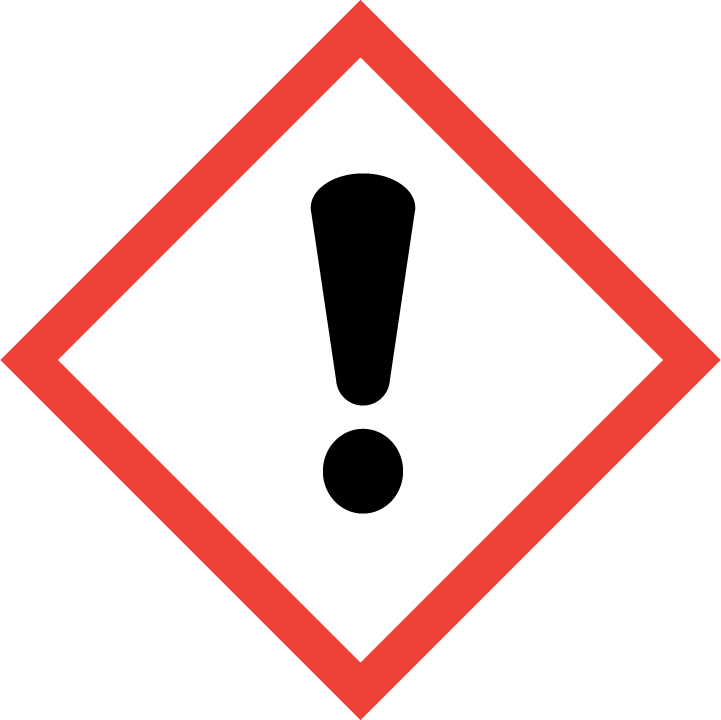 